St. Mark’s Lutheran Church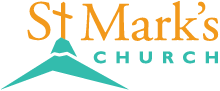 580 Hilltop Drive, Chula Vista, CA 91910Teléfono: 619-427-5515 |Website: www.StMarksChulaVista.org Domingo 28 de Febrero 2021¡Bienvenidos a la cena del Señor!Porque por la gracia han sido salvados mediante la fe; esto no procede de ustedes, sino que es el regalo de Dios.  Efesios 2:8+ + + + + + + + + + + + + + + + + + + + + + + + + + + + + + + + + + + + + + + + + + + + +Saludo EvangelioL: Que la gracia de nuestro Señor Jesucristo, el amor del Padre y la comunión del Espíritu Santo, sea con todos ustedes. Y con tu Espíritu.L: En el nombre del Padre, del Hijo, y del Espíritu Santo. Amén.L: Oración del díaL: Oh Dios, por la pasión de tu bendito Hijo hiciste un instrumento de muerte vergonzosa para que sea para nosotros el medio de vida. Concédenos que nos gloriemos en la cruz de Cristo para que podamos sufrir con alegría la vergüenza y la pérdida por causa de tu Hijo, Jesucristo, nuestro Salvador y Señor, que vive y reina contigo y el Espíritu Santo, un solo Dios, ahora y por siempre. Amén.Demos Gracias al Señor  – Canto de BienvenidaDemos gracias al Señor demos graciasDemos gracias al Señor Demos gracias al Señor demos graciasDemos gracias al Señor Por la mañana las aves cantanLas alabanzas a Cristo el SalvadorPor la mañana las aves cantanLas alabanzas a Cristo el SalvadorDemos gracias al Señor demos graciasDemos gracias al Señor Demos gracias al Señor demos graciasDemos gracias al SeñorY por la tarde los hombres cantanLas alabanzas a Cristo el SalvadorY por la tarde los hombres cantanLas alabanzas a Cristo el SalvadorDemos gracias al Señor demos graciasDemos gracias al Señor Demos gracias al Señor demos graciasDemos gracias al SeñorY por la noche los cielos cantanLas alabanzas a Cristo el SalvadorY por la noche los cielos cantanLas alabanzas a Cristo el SalvadorDemos gracias al Señor demos graciasDemos gracias al Señor Demos gracias al Señor demos graciasDemos gracias al SeñorConfesión y Absolución Bendita sea la Santísima Trinidad, ☩ un solo Dios, el guardián del pacto, la fuente del amor inquebrantable, nuestra roca y nuestro redentor. Amén.***********Silencio para reflexionar***********Dios nos escucha cuando lloramos y nos acerca en Jesucristo. Volvamos al que está lleno de compasión.Fuente de agua viva, derrama tu misericordia sobre nosotros. Nuestro pecado es pesado y anhelamos ser libres. Reconstruye lo que hemos arruinado y repara lo que hemos roto. Lávanos en tu diluvio purificador. Danos vida en el Espíritu para seguir el camino de Jesús, como sanadores y restauradores del mundo que tanto amas. Amén.Absolución:Amado, la palabra de Dios nunca falla. La promesa se basa en la gracia: por el amor salvador de Jesucristo, la sabiduría y el poder de Dios, tus pecados son ☩ perdonados, y Dios ya no los recuerda. Viaja en el camino de Jesús. Amén.SALMOS 22:23-31PRIMERA LECTURA: Genesis 17:1-7, 15-161Cuando Abram tenía noventa y nueve años, el Señor se le apareció y le dijo: Yo soy el Dios Todopoderoso. Vive en mi presencia y sé intachable. 2 Así confirmaré mi pacto contigo, y multiplicaré tu descendencia en gran manera. 3 Al oír que Dios le hablaba, Abram cayó rostro en tierra, y Dios continuó: 4 Este es el pacto que establezco contigo: Tú serás el padre de una multitud de naciones. 5 Ya no te llamarás Abram, sino que de ahora en adelante tu nombre será Abraham, porque te he confirmado como padre de una multitud de naciones. 6Te haré tan fecundo que de ti saldrán reyes y naciones. 7 Estableceré mi pacto contigo y con tu descendencia, como pacto perpetuo, por todas las generaciones. Yo seré tu Dios, y el Dios de tus descendientes.15A Saray, tu esposa, ya no la llamarás Saray, sino que su nombre será Sara. 16 Yo la bendeciré, y por medio de ella te daré un hijo. Tanto la bendeciré, que será madre de naciones, y de ella surgirán reyes de pueblos.Hoy Señor Te Doy GraciasHoy Señor te doy gracias
Por haberme seleccionado,
Hoy Señor te doy gracias
Por que de ti estoy disfrutandoPuedo disfrutarte, puedo amartePuedo besarte y de ti llenarme¡Oh, Señor Jesús! ¡Oh, Señor Jesús!Hoy, Señor te doy graciasPor la familia que me has dadoEsta gran familia que es la iglesiaMis hermanosEn el mundo nada tengo que buscarNada tengo que hallar¡Hoy te tengo a ti! ¡Hoy te tengo a ti!Que milagro tan maravilloso¡El poder contenerte en mi!¡El poder disfrutarte y amarte!¡Oh, que hermoso es tenerte en mi!¡Que glorioso Señor es saberQue estas presente!Pero mas glorioso es saberQue es para siempreUna vez que entrás no te vas¡Oh que grande fidelidad!¡Te amo, Señor! ¡Te amo, Señor!¡Oh Señor Jesus!Hoy un voto he de hacer contigo,Quiero decirte que siemprePuedes contar conmigoYa no vivo yo, mas vives en miHoy te pertenezco a ti.¡Señor usame! ¡Señor usame!Hoy declaro que quiero vencerHoy declaro que no he de temerA las mascaras del enemigoPues en Cristo esta vencidoSEGUNDA LECTURA: Romanos 4:13-2513 En efecto, no fue mediante la ley como Abraham y su descendencia recibieron la promesa de que él sería heredero del mundo, sino mediante la fe, la cual se le tomó en cuenta como justicia. 14 Porque, si los que viven por la ley fueran los herederos, entonces la fe no tendría ya ningún valor y la promesa no serviría de nada. 15 La ley, en efecto, acarrea castigo. Pero donde no hay ley, tampoco hay transgresión.16 Por eso la promesa viene por la fe, a fin de que por la gracia quede garantizada para toda la descendencia de Abraham; esta promesa no es solo para los que son de la ley, sino para los que son también de la fe de Abraham, quien es el padre que tenemos en común 17 delante de Dios, tal como está escrito: «Te he confirmado como padre de muchas naciones». Así que Abraham creyó en el Dios que da vida a los muertos y que llama las cosas que no son como si ya existieran.18 Contra toda esperanza, Abraham creyó y esperó, y de este modo llegó a ser padre de muchas naciones, tal como se le había dicho: «¡Así de numerosa será tu descendencia!» 19 Su fe no flaqueó, aunque reconocía que su cuerpo estaba como muerto, pues ya tenía unos cien años, y que también estaba muerta la matriz de Sara. 20 Ante la promesa de Dios no vaciló como un incrédulo, sino que se reafirmó en su fe y dio gloria a Dios, 21 plenamente convencido de que Dios tenía poder para cumplir lo que había prometido. 22 Por eso se le tomó en cuenta su fe como justicia. 23 Y esto de que «se le tomó en cuenta» no se escribió solo para Abraham, 24 sino también para nosotros. Dios tomará en cuenta nuestra fe como justicia, pues creemos en aquel que levantó de entre los muertos a Jesús nuestro Señor. 25 Él fue entregado a la muerte por nuestros pecados, y resucitó para nuestra justificación.SANTO EVANGELIO: Marcos 8:31-3831 Luego comenzó a enseñarles: El Hijo del hombre tiene que sufrir muchas cosas y ser rechazado por los ancianos, por los jefes de los sacerdotes y por los maestros de la ley. Es necesario que lo maten y que a los tres días resucite. 32 Habló de esto con toda claridad. Pedro lo llevó aparte y comenzó a reprenderlo. 33 Pero Jesús se dio la vuelta, miró a sus discípulos, y reprendió a Pedro. ¡Aléjate de mí, Satanás! le dijo. Tú no piensas en las cosas de Dios, sino en las de los hombres. 34 Entonces llamó a la multitud y a sus discípulos. Si alguien quiere ser mi discípulo les dijo, que se niegue a sí mismo, lleve su cruz y me siga. 35 Porque el que quiera salvar su vida la perderá; pero el que pierda su vida por mi causa y por el evangelio la salvará. 36 ¿De qué sirve ganar el mundo entero si se pierde la vida? 37 ¿O qué se puede dar a cambio de la vida? 38 Si alguien se avergüenza de mí y de mis palabras en medio de esta generación adúltera y pecadora, también el Hijo del hombre se avergonzará de él cuando venga en la gloria de su Padre con los santos ángeles.REFLEXIONToma O Dios Mi Voluntad - Himno del Día:Que mi vida entera esteConsagrada a ti SeñorQue a mis manos pueda guiarEl impulso de tu amorToma o Dios mi voluntadY hazla tuya nada masToma si mi corazonY tu trono en el tendrasQue mis pies tan solo en posDe   lo santo puedan ir,Y que a ti, Señor, mi vozSe complazca en bendecirToma o Dios mi voluntadY hazla tuya nada masToma si mi corazonY tu trono en el tendrasQue mis labios al hablarHablen solo de tu amorQue mis bienes dedicarYo los que quiera a ti Señor Toma o Dios mi voluntadY hazla tuya nada masToma si mi corazonY tu trono en el tendrasQue mi tiempo todo esteConsagrado a tu loorQue mi mente y su poderSean usados en tu honorToma o Dios mi voluntadY hazla tuya nada masToma si mi corazonY tu trono en el tendrasIntercesión por la Iglesia en generalConfiando en las promesas de Dios, oramos con valentía por la iglesia, el mundo y todos los necesitados.Canto de Oración:Señor escucha a tu gente orando, Señor envía tu espíritu aquí, Señor escucha a tu gente Orando Danos fe, danos paz, Danos tu amor.Tu regalo de gracia es para todas las personas. Da fe segura a todos los bautizados, para que te sigan de todo corazón. Da gozo a los nuevos creyentes en sus promesas; Da esperanza y valor a los que sufren por tu fe. Señor en tu misericordia.Escucha nuestra oración.Todos los confines de la tierra te adoran. Desde galaxias hasta microorganismos, preserva tu creación. Enseña a la humanidad a maravillarse con tus obras y a unirse a ti para cuidar el bienestar de la creación. Señor en tu misericordia.Escucha nuestra oración.Tú gobiernas las naciones. Levanta defensores de la paz y la justicia dentro y entre naciones. Da vida donde la esperanza parece muerta; llama a existencia nuevas realidades que ni siquiera podemos imaginar. Señor en tu misericordia.Escucha nuestra oración.En Jesús te uniste a la humanidad en el sufrimiento y la muerte. Revelanos la profundidad de tu amor mostrado en la cruz. Acompaña a todos los que sufren en cuerpo, mente y espíritu. Restaura a todos los que están enfermos o afligidos. Trae reivindicación para las víctimas de la injusticia, la explotación y la opresión. Señor en tu misericordia.Escucha nuestra oración.Hiciste a Abraham y Sara los antepasados de una multitud de naciones. Bendice a los abuelos, padres, padres adoptivos, y a los niños que mirar hacia ellos en busca de cuidado y guianza. Consuela a quienes se enfrentan a la infertilidad, a los padres que han dado a sus hijos en adopción y a los niños que anhelan ser adoptados. Equipa ministerios y servicios a las familias. Señor en tu misericordia.Escucha nuestra oración.Esperamos el día de la venida de Cristo en gloria. Guíanos con el ejemplo de todos los santos a quienes has llamado a tomar su cruz y seguirte, que juntos encontremos nuestra vida en ti. Señor en tu misericordia.Escucha nuestra oración.Nos encomendamos nosotros mismos y todas nuestras oraciones a ti, oh Dios fiel, por Jesucristo nuestro Señor. Amén.Saludo y la pazL: Nuestro Señor Jesucristo dijo: La paz os dejo, la paz os doy. Que la paz de Nuestro Señor sea con todos ustedes. Y con tu Espíritu. OfrendaCada Uno Debe Dar Según Lo Que Haya Decidido En Su Corazón, No De Mala Gana, Ni Por Obligación, Porque Dios Ama Al Que Da Con Alegría. 2Corintios 9:7Canto de OfrendaEsto que te doyEs vino y pan SeñorEsto que te doy es mi trabajoEs mi corazón mi almaEs mi cuerpo y mi razónEl esfuerzo de mi caminarEsto que te doy Mi vida es SeñorEs mi amor, también es mi dolorEs la ilusión mis sueñosEs mi gozo y mi llorarEs mi canto y mi oración Toma mi vidaPonla en tu corazónDame tu manoy llevameCambia mi pan en tu carneY mi vino en tu sangreY a mi señor: RenuévameLimpiame y salvameEsto que te doyNo solo yo Señor Esta voz también es mi hermanoEs la unión la paz y ordenLa armonía y felicidadEs un canto de comunidad.Alabanza al SeñorL: El Señor sea con ustedes. C: Y con tu Espíritu.L: Elevemos nuestros corazones dando gracias al Señor nuestro Dios.Santo Eres TúSanto, Santo, Santo. Mi corazón te adora. Mi corazón que sabe decir; Santo eres Tú. Padre NuestroL y C: Padre nuestro que estás en el cielo, santificado sea tu nombre, venga tu reino, hágase tu voluntad, en la tierra como en el cielo, danos hoy nuestro pan de cada día. Perdona nuestras deudas, como también nosotros perdonamos a nuestros deudores. No nos dejes caer en tentación, Y líbranos del mal. Porque tuyo es el reino, el poder y la gloria, por los siglos de los siglos, Amén.La Bendición L: Eres lo que Dios te creo para ser: creado en Cristo Jesús para buenas obras, elegido      santo y  amado, liberado para servir al prójimo. Dios te bendiga ☩ para que seas una      bendición, en el nombre de la santa y vivificante Trinidad. Amén.Alma Misionera - Canto de Despedida Señor, toma mi vida nueva,
Antes de que la espera,
Desgaste años en mí,
Estoy dispuesta a lo que quieras,
No importa lo que sea,
Tú llámame a servir.Llévame donde los hombres,
Necesiten tus palabras,
Necesiten mis ganas de vivir,
Donde falte la esperanza,
Donde falte la alegría,
Simplemente por no saber de ti.Te doy mi corazón sincero,
Para gritar sin miedo,Lo hermoso que es tu amor,Señor, tengo alma misionera,Condúceme a la tierra que tengo sed de ti.Llévame donde los hombres,
Necesiten tus palabras,
Necesiten mis ganas de vivir,
Donde falte la esperanza,
Donde falte la alegría,
Simplemente por no saber de ti.Y así en marcha iré cantando,
Por los pueblos predicando,Lo bello que es tu amor,Tendré mis manos sin cansancio,Tu palabra entre mis labios.Y fuerza en la oraciónLlévame donde los hombres,
Necesiten tus palabras,
Necesiten mis ganas de vivir,
Donde falte la esperanza,
Donde falte la alegría,
Simplemente por no saber de ti.